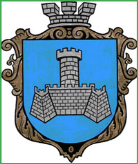 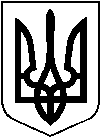     УКРАЇНАм. Хмільник Вінницької областіРОЗПОРЯДЖЕННЯМІСЬКОГО ГОЛОВИВід 07. 11. 2017р.                                                                                   №439-рПро відзначення у місті Хмільнику Дня Гідності та Свободи  Відповідно до Указу Президента України від 30 вересня 2017 року №300/2017 "Про відзначення у 2017 році Дня Гідності та Свободи, з метою належного відзначення в місті Хмільнику Дня Гідності та Свободи, вшанування громадянського подвигу учасників Помаранчевої революції та Революції Гідності, ураховуючи важливе значення цих подій для утвердження демократичних цінностей, ідеалів свободи і справедливості та європейського шляху розвитку України, керуючись ст.ст.52,59 Закону України  "Про місцеве самоврядування в Україні":  Утворити організаційний комітет із підготовки та відзначення у місті Хмільнику Дня Гідності та Свободи (надалі - Оргкомітет) у складі згідно з додатком.Затвердити заходи та кошторис витрат із підготовки та відзначення у місті Хмільнику Дня Гідності та Свободи, що додаються. Контроль за виконанням цього розпорядження залишаю за собою.В.о. міського голови, заступник міського голови з питань діяльності виконавчих органів міської ради 					А.В.Сташко                Додаток 							до розпорядження міського головивід 07.11.2017р.  №439-р СКЛАД організаційного комітету з підготовки та відзначення в місті Хмільнику Дня Гідності та СвободиВ.о. міського голови, заступник міського голови з питань діяльності виконавчих органів міської ради 					А.В.Сташко ЗАТВЕРДЖЕНО 							розпорядженням  міського головивід 07.11.2017р.  №439-р ЗАХОДИз підготовки та відзначення в місті Хмільнику Дня Гідності та Свободи1. Провести меморіальні, урочисті та культурно-мистецькі заходи за участі представників органу місцевого самоврядування, духовенства, громадськості, учасників революційних подій в Україні у 2004,2013-2014 роках, учасників АТО в Донецькій та Луганській областях.						Оргкомітетлистопада 2017 року2. Здійснити церемонії покладання квітів, тематичних композицій, встановлення лампадок до місць поховань Героїв Небесної Сотні, загиблих учасників АТО в Донецькій та Луганській областях, пам’ятників, пам’ятних знаків, присвячених подіям та учасникам Революції Гідності, АТО в Донецькій та Луганській областях.  Оргкомітет						21 листопада 2017 року3. Провести в загальноосвітніх та професійно-технічних навчальних закладах міста тематичні заходи, зустрічі з активними учасниками революційних подій та учасниками АТО в Донецькій та Луганській областях. 						Управління освіти міської ради, дирекції ЗОШ та професійно-технічних навчальних закладів						листопад 2017 року4. Рекомендувати керівникам релігійних організацій міста провести у храмах міста, на меморіальних місцях заупокійні богослужіння за Героями Небесної Сотні та загиблих учасників АТО в Донецькій та Луганській областях. Відділ інформаційної діяльності та 		комунікацій із громадськістю міської ради  						листопад 2017 року5.Проводити пошукові роботи щодо збору документальних, фото та інших матеріалів, що висвітлюють події Революції Гідності, а також фіксацію та широке оприлюднення таких матеріалів. 						 Архівний відділ міської ради						Історичний музей міста Хмільника 						Центр дитячої та юнацької творчості 						постійно6. Забезпечити інформування через телефонограми, місцеві друковані ЗМІ та офіційний веб-сайт міста керівників підприємств, установ та організацій, громадських та політичних об’єднань про проведення загальноміських заходів із нагоди Дня Гідності та Свободи.Відділ організаційно-кадрової роботи міської ради 					Сектор з питань культури міської ради Відділ інформаційної діяльності та комунікацій із громадськістю міської ради  					до 15 листопада 2017 року7. Забезпечити охорону громадського порядку та дотримання вимог із безпеки дорожнього руху, а також належний медичний супровід під час покладання квітів Героям Небесної Сотні у місті Хмільнику.Хмільницький ВП Калинівського відділу поліції ГУНП у Вінницькій області Територіальне медичне об’єднання «Вінницький обласний центр екстренної медичної допомоги та медицини катастроф» 					21 листопада 2017 року8. Організувати проведення в центральній районній бібліотеці для дорослих,  бібліотеках навчальних закладів, в історичному музеї міста Хмільника тематичні книжкові виставки на тему вшанування подвигу Революції Гідності та увічнення пам'яті Героїв Небесної Сотні.Хмільницька районна бібліотека для дорослих Бібліотекарі навчальних закладів міста  					Історичний музей міста Хмільникалистопад 2017 року9. Забезпечити висвітлення на офіційному веб-сайті міста Хмільника, в інформаційному бюлетені міської ради «Моє місто – ХМІЛЬНИК», у газеті «13 округ» заходів із підготовки та відзначення Дня Гідності та Свободи в місті.Відділ інформаційної діяльності та комунікацій із громадськістю міської ради Структурні підрозділи міської ради, відповідальні за організаційне проведення  заходів листопад 2017 рокуВ.о. міського голови, заступник міського голови з питань діяльності виконавчих органів міської ради 					А.В.Сташко ЗАТВЕРДЖЕНО 							розпорядженням  міського головивід 07.11.2017р.  №439-р КОШТОРИС витрат для відзначення у місті Хмільнику Дня Гідності та Свободи В.о. міського голови, заступник міського голови з питань діяльності виконавчих органів міської ради 					А.В.Сташко   СТАШКО   Андрій Володимирович__заступник міського голови з питань діяльності виконавчих органів міської ради, голова Оргкомітету    МАТАШ    Сергій Петрович__керуючий справами виконавчого комітету міської ради, заступник голови Оргкомітету   НАДКЕРНИЧНА                          Юлія Степанівна__завідувач сектору з питань культури, секретар Оргкомітету    АВТОДІЙЧУК   Валентина Василівна   АВТОДІЙЧУК   Валентина Василівна_директор КПНЗ Хмільницька школа мистецтв /за згодою/   БРАСЛАВСЬКА    Інна Григорівна    БРАСЛАВСЬКА    Інна Григорівна _головний лікар Територіального медичного об’єднання «Вінницький обласний центр екстренної медичної допомоги та медицини катастроф» /за згодою/  ДЕМ’ЯНЮК  Анатолій Якович  ДЕМ’ЯНЮК  Анатолій Якович_директор ДПТНЗ "Хмільницький аграрний центр професійно-технічної освіти" /за згодою/  ДЕМ’ЯНЮК  Павло Ілліч  ДЕМ’ЯНЮК  Павло Ілліч_начальник відділу у справах сім'ї та молоді міської ради  КОВАЛЬСЬКИЙ  Валентин Дмитрович  КОВАЛЬСЬКИЙ  Валентин Дмитрович_голова громадської організації  "Спілка учасників АТО м.Хмільника та Хмільницького району" /за згодою/  КОВЕДА  Галина Іванівна  КОВЕДА  Галина Іванівна_начальник управління освіти міської ради  КОЛОМІЄЦЬ  Микола Петрович  КОЛОМІЄЦЬ  Микола Петрович_директор ДНЗ " Професійний ліцей сфери послуг м.Хмільник"/за згодою/  ЛУЦЕНКО  Наталія Вікторівна  ЛУЦЕНКО  Наталія Вікторівна_директор центру дитячої та юнацької творчості управління освіти міської ради  МАЗУР  Наталія Петрівна  МАЗУР  Наталія Петрівна_начальник відділу інформаційної діяльності та комунікацій із громадськістю міської ради  МИХАЛЬНЮК   Микола Васильович   МИХАЛЬНЮК   Микола Васильович _голова Хмільницької міської громадської організації «Народне віче» /за згодою/  НАЙЧУК  Станіслав Сергійович  НАЙЧУК  Станіслав Сергійовичголова Громадського формування з охорони громадського порядку у місті Хмільнику "Народна самооборона"  ПАЧЕВСЬКИЙ  Віталій Григорович  ПАЧЕВСЬКИЙ  Віталій Григорович–начальник відділу з питань фізичної культури і спорту міської ради  ПАЦАНІВСЬКА   Наталія Миколаївна   ПАЦАНІВСЬКА   Наталія Миколаївна –директор Історичного музею міста Хмільника  ПОЛІЩУЧЕНКО  Руслана Миколаївна  ПОЛІЩУЧЕНКО  Руслана Миколаївнаначальник архівного відділу міської ради  ПОЛОНСЬКИЙ  Сергій Борисович  ПОЛОНСЬКИЙ  Сергій Борисович_начальник КП "Хмільниккомунсервіс"  ПРОКОПОВИЧ   Ольга Дмитрівна  ПРОКОПОВИЧ   Ольга Дмитрівна_начальник загального відділу міської ради  РУДЕНКО  Дмитро Сергійович  РУДЕНКО  Дмитро Сергійович_начальник Хмільницького ВП ГУНП у Вінницькій області /за згодою/  ОХРІМЕНКО   Андрій Петрович  ОХРІМЕНКО   Андрій Петрович_військовий комісар Хмільницького ОРВК /за згодою/  СТУКАН   Микола Олександрович  СТУКАН   Микола Олександрович_начальник відділу культури і туризму Хмільницької РДА /за згодою та погодженням із Хмільницькою РДА/  ТЕНДЕРИС   Оксана Володимирівна  ТЕНДЕРИС   Оксана Володимирівна–начальник відділу організаційно-кадрової роботи міської ради  ТИМОШЕНКО   Ірина Ярославівна  ТИМОШЕНКО   Ірина Ярославівна–в.о. начальника управління праці та соціального захисту населення міської ради  ШАТАЛОВА   Людмила Юріївна  ШАТАЛОВА   Людмила Юріївна–голова постійної комісії міської ради з питань духовного відродження, освіти, культури, молодіжної політики і спорту /за згодою/  ШЛАПАК  Василь Павлович  ШЛАПАК  Василь Павлович–радник міського голови на громадських засадах  /за згодою/№з/пНазва видатківКФКВКЕКВСума1.Придбання квіткової продукції для покладання квітів 03142002282500,00